                                                               проектУКРАЇНАПОЧАЇВСЬКА  МІСЬКА  РАДАВИКОНАВЧИЙ КОМІТЕТР І Ш Е Н Н Явід         серпня  2016 року                                                            №  Про виділення одноразовоїгрошової допомоги гр. Гоцкалюк Л.Д.Розглянувши заяву жительки  с. Старий Тараж вул. Шкільна, 90  гр. Гоцкалюк Любов Дмитрівни ,  яка  просить виділити одноразову грошову допомогу на лікування,  взявши до уваги  депутатський  акт  обстеження  від   01 серпня 2016 року ,  виконавчий комітет міської радиВ и р і ш и в:Виділити одноразову грошову допомогу гр. Гоцкалюк Любов Дмитрівні в   розмірі 500 (п’ятсот )  гривень.Бухгалтерії міської ради перерахувати гр. Гоцкалюк Л.Д. одноразову грошову  допомогу.Лівар Н.М.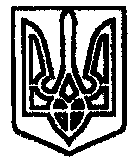 